پيژندنه د افغانستان بانک د قانون لومړي بند او دویمې مادې پر بنسټ،  د افغانستان بانک بنسټیزه موخه په هیواد کې  ،د قیمتونو ثبات ساتل دي ،چې له مخې د پيسو پړسوب کچه باید داسې ډول وساتل شي تر څو د خلکو اقتصادي پریکړې اغیزمنې نه کړي.د افغانستان بانک ،د پيسو سیاستونو لوی آمریت ،په هیواد کې د پیسو سیاستونو د پلي کېدونکي ارګان په توګه ،د سمو او مناسبو پالیسو د جوړونې او اجراکونې دندې په غاړه لري. دا پالیسې باید د هیواد د اقتصادي ودې او د مالي ثبات په برخه کې مرسته وکړي . په یو ټاکلي وخت کې ،د قیمتونو ټولیزې کچې لوړوالي ته د پیسو پړسوب وايي . د یادونې وړ ده د یو یا څو توکو د قیمتونو لوړوالي ته د پیسو پړسوب نه ویل کیږي .د افغانستان بانک د پیسو سیاستونو لوی آمریت په هیواد کې د پیسو د پړسوب کچې، د معلومولو لپاره د مصرفي توکو له شاخص څخه ګټه پورته کوي .د قیمتونو شاخص په يوه ټاکلې دوره کې د توکو اوچوپړتیاوو د قیمتونو د بدلون د اندازه کولو معیار ته ویل کيږي . چې دا معیار د بيلابیلو لارو څخه په ګټې اخیستنې سره محاسبه کيږي ځکه هره لارهد شاخص په ځانګړو برخو کې بدلونونه څرګندوي.د پیسو سياستونو لوی آمریت په هیواد کې د قیمتونو کچه وخت ناوخت تر څيړنې لاندې نیسي تر څو د قیمتونو ناغوښتونکې حالت د هیواد په اقتصادي حالت ناوړه اغیز رامینځته نه کړي او د یادونې وړ ده چې د قیمتونو په کچه  کې تیز تغیرات د هیواد په اقتصادي ودې ناوړه اغیزه لري نو له دې کبله د پيسو سیاستونو لوی آمریت دا ژمنه کوي په هیواد کې به سمې او مناسبې  دپیسو پالیسۍ جوړې او پلي کړي . د افغانستان بانک د پیسو سیاستونو لوی آمریت دا هڅه کوي چې په هیواد د پیسو د پړسوب کچه د یو عدد په کچه وساتي ،چې په دې ډول د هیواد اقتصادي ودې ترلاسه کولو کې مرسته وکړي.مصرفي توکو د قیمتونو شاخصد مصرفي توکو د قیمتونو شاخص په هیواد کې د کورنۍ لګښتنو د اندازه کولو تر ټول مهم او ټولیز معیار ګڼل کيږي دا په داسې حال کې ده چې په نړۍ کې د قیمتونو د بدلون د اندازه کولو لپاره له نورو معيارونو څخه ګټه پورته کيږي خو د مصرفي توکو د قیمتونو شاخص یو بشپړ او مهم شاخص دی او د قیمتونو د کچې د اندازه کولو لپاره د يو مهم شاخص په توګه منل شوی دی . د احصايې او معلوماتو ملي اداره ،چې په هیواد کې د مصرفي توکو د قیمتونو د شاخص د ترتیب دنده په غاړه لري په دې وروستیو وختونو کې یو شمیر مهم بدلونونه رامینځته کړي دي  .چې د دې بدلونونو له مخې د سروې ګانو سیمه له لسو ولایتونو څخه تر شلو ولایتونو پورې پراختیا موندلی ده  او همدا رنګه  د ونډو په برخه کې هم یو څه بدلون رامینځته شوی دی . د دې تر څنګ په دې څيړنه کې بنسټ کال یا اساس کال هم بدلون موندلی دی چې د زیږدیز کال2011 د مارچ میاشتې څخه 2015 د اپریل میاشت ته بدل شوی دی . چې دا بدلونونه د پوښښ سیمه ډیروي اود یو ټولیز او ښه انځور څرګندونه کوي .په تیریو وختونو کې د خوراکي توکو ونډه په ټولیز شاخص کې 52 سلنه وه خو اوسمهال بیا 48 سلنې ته راټیټه شوی او د غیرېمصرفي توکو ونډه په تیر وخت کې 48 سلنه وه چې اوسمهال 52 سلني ته لوړه شوی ده .چې دا بدلونونه د کورنیو مصرفي توکو په سيستم کې د پام وړ بدلون څرګندوی .دا معلوموي چې د غیرې خوارکي توکو ارزښت تر خوراکي توکو لوړ  دی .د هر توکي ونډه ،د هماغه توکي ونډه د مصرفي توکو په کڅوړه کې څرګندوي چې د ترلاسه کولو لپاره یې مصرفول انعکاسوي . د یو توکي ونډې ډیرښت په هماغه کڅوړه کې د نورو سره پرتله کوي په نوي شاخص کې د غوښې ،غوړیو،وچه او تازه میوو،مصاله جاتو ،د کور سامانونه،درملنه ،اړیکې،اطلاعات اوفرهنګ،هوټلونو برخه زیاته شوی ده دا په داسې حال کې چې د غلو او دانو ،شیدی،پنیر د چر ګانو هګۍ،سابه،خواږه،تنباکو ،جونګړه،ښوونه او روزنه ،ټرانسپورت اود متفرقه برخه کم شوی ده .په هېواد کې د پیسو د پړسوب کچې ته لنډه کتنه:کله چې مونږ د پیسو پړسوب اوږد مهاله بدلون په نظر کې ونیسوو، د پيسو پړسوب اړوند زماني توقعات ښایي مثبت او د افغانستان بانک  له خوا د کابو کولو وړ وي او دا په هغه صورت کې شونې ده چېپالیسۍاو پلانونه په داسې ډول طرحه شي چې د عرضې او تقاضاترمنځ خلا او همدارنګه د کورنیو بازارونوتکیه په وارداتيتوکو راکمولو لپاره ګټورې وي.  اوسمهال افغانستان کې ګڼ شمیر عوامل وجود لري چې د پیسو پړسوب لپاره موثر او د پیسو پړسوب په بدلون کې مهم رول لوبوي. له هغو عواملو څخه یو تر ټولو مهم عامل چې د افغانستان د پیسوپړسوب لپاره موثر دی، بهرنۍ عامل دی  لکه د لویو سوداګریزو شرکاو، د پيسو پړسوب په کچه کېتغیرات چې د هغه له ډلې  څخه د پاکستان او ایران نومونه یادولی شو  ځکه  افغانستان د خپلي اړتیا زیاته برخه له دغو هیوادونو څخه پوره کوي او کورني بازارونه د دغو هیوادونو له واردتي توکو څخه ډک ديد کورنیو تولیداتو ټيټه کچه، راکړو ورکړو کې له امریکایې ډالرو  څخه استفاده، په هیواد کې د منظم ټرانسپورټی  سیستم نشتون، له ګاونډیو هیوادونو سره سوادګریزې او ترانزیتی ستونزی، بازار کې د بشپړ سيالۍ نشتون(انحصار)، اقتصادي او سیاسي ثبات نشتوالی او د راتلونکې په اړه انیښنې او بی باوری هغه عوامل دي چې زمونږ هیواد کې د قیمتونو د بدلولونو او نوساناتو  لامل ګرځي. له دې ستونزو سره سره، د افغانستان بانک د پیسو سیاست عمومي امریت په دې واکمن دی چې په هیواد  کی د پیسو د پړسوب کچه تر خپل واک لاندې ونیسي .چې له یو رقمي عدد څخه لوړنشيمهم ټکيد 1398لمریز  کال دمرغومی په میاشت کېټولیز پړسوبزیاتوالی موندلی دی. د مصرفي توکو بیه د کلنۍ محاسبې پربنسټ له 2.77سلنې تر 3.75سلنی پوری زیاتوالیکړی  دی .دازیاتوالی د خوراکي او غیرې خوراکی توکوشاخصونو دبیو زیاتوالی له امله منځ ته را غلی دی.د خوراکي توکو پړسوب بیه له4.91سلنې تر 5.99 سلنې   پوری زیاتوالی موندلی  دی دا زیاتوالی   ډير د( غله او دانه ،غوښه ، غوړي،سابه اوخواږه)له امله منځ ته راغلي دی. او همدا راز  د غیرې خوراکي توکو بیه له 0.77 سلنه دلیندۍ په میاشت کې تر  1.65سلنې پوری دمرغومی میاشت کیزیاتوالیموندلی دی. د غیرې خوراکي توکو شاخص   دمرغومی په میاشت کې زیاتوالی  موندلی دی،  او دا زیاتوالیددی شاخص د  فرعي اجزاو  په  بیو کې را منځ ته شوی دی،لکه(کور ،دکور سامانونه  ،ترانسپورت  مخابرات ، اطلاعات او معلومات )تشکېلوی.چي د غیرې خوراکي توکو شاخص یی تر اغیزې لاندې نیولی دی .د  هستې( خالص) انفلاسیون (30%  Trimmed Mean) هم دمرغومی په میاشت کې بدلون  موندلی دې. خلاصه شوی اوسط یو مهم معیار دهستې( خالص)تورم ګنل کېږي. چې 3.26سلنې تر3.46سلنی  پوری زیاتوالی کړی دی.په همدې توګه  ټولیز پړسوب د کابل ښار په کچه د کلني بدلون پر بنسټ له 3.48  تر 4.14سلنې پورې دمرغومی  په میاشت کې زیات شوي دې او  دمیاشتیني بدلون پر اساس له 2.75تر 0.69 سلنه د مرغومی میاشت کې کمهشوی دی.سرچینی : د احصايې او معلوماتو ملي اداره / دافغانستان بانک دپیسو ټولیز پړسوب دکلنۍ محاسبي پر بنسټ دمرغومیپه میاشت کې زیاتوالی ښکاره کوي.د ټولیزپړسوبکچه د 1398 لمریزکال دکلنی بدلونونو پر بنست د مرغومی  په میاشت کې زیاتوالی  کړی دی. دمصرفي توکو ټولیز  تورم له 2.77 سلنې تر 3.75سلنې پورې زیاتوالی  څرګندوي. دا زیاتوالی د خوراکي او غیرې خوراکيتوکو دبیو دزیاتوالی نه سرچېنه اخیستې ده،  چې عمومي شاخص یې تر اغیزی لاندې نیولی دی. او له بلی خوا، څرنګه چېدمیاشتینی محاسبې پر بنست چې توپیرونه په لندمهاله توګه د څیړنې لاندې نیول کېږی اوپه لنډ مهاله توګه بدلونونه څیړي د دې محاسبې پر اساس له 1.69سلنې څخه تر 1.07سلنې پورې دمرغومیپه میاشت کې کمه شوی دی.(1) دخوراکي توکو شاخص دکلنۍ بد لون پر بنسټ د جګ بیه ښکارندوی دید احصایی او معلو ماتو ملي ادارې د وروستیو ارقامو د لاس ته راوړلو  پر اساس دکلني محاسبې پر بنسټ د خوراکي توکوبیه له 4.91 سلنې تر 5.99سلنې پورې زیات شوي دي.د دی زیاتوالی اصلی لامل د( غله او دانه ،غوښه ،غوړي،سابه اوخواږه) دبییو جګوالی دی.له بلې خوا د (لبنیات ،وچې او تازه میوې او مصاله جاتو ) بیه د څیړنې په دوره کې کمې شو ي ديسرچینی : د احصايې او معلوماتو ملي اداره / دافغانستان بانک د خوراکي توکې شاخص د میاشتیني محاسبې پر بڼست هم  دمرغومی په میاشت کې کمواليښکاره کوی.د خوراکي توکوشاخص په برخه کې دمیاشتینی بدلون معیار پربنسټدمرغومی په میاشت کې 1.52 سلنې ته رسیدلی دی، حال دا چې دا رقم په تیره میاشت کې 2.46سلنه کې سنجش شوی وو.  داکموالی دخوراکي تو کو اجزاوولکه (لبنیات  ،وچه او تازه میوه ، سابه ،خواږه،) دبيو له امله را منځ ته شوی دی.دکلني محاسبې پر بنسټ دمرغومي په میاشت کې د غلې دانې بیه زیاتوالی  کړی دې الف - ډوډی اوړه او غلې  دانېچې 14.6 سلنه په عمومي تورم کې ونډه لري د کلني محاسبې پر بنسټله 2.06سلنې تر 3.45سلنې پورې دمرغومی  په میاشت کې زیات شوی دی. اوهمدا راز د میاشتیني محاسبې پر اساس د دې برخې شاخص  0.77 سلنه لیندۍ په میاشت کې تر1.32سلنې پورې د څیړنې په دوره کې بدلون موندلی دی.او دکلني محاسبې پر اساس د بیاکتنې لاندې مودې کید دې برخی شاخص دبیی زیاتوالی ، په پاکستان کې د خوراکي توکو بحران او په قزاقستان کې د غنمو غوښتنې زیاتوالی   اصلي لاملونه ګڼل کیږي.ب -د غوښهچې 7.5سلنه په عمومي شاخص کې ونډه لري د کلني محاسبې پر بنسټ 8.00 سلنې   تر 8.63 سلنی پورې دمرغومیپه میاشت کې یې  زیاتوالی موندلی دی.دا بدلون دمیاشتیني محاسبې پر بنسټ ( په لنډ مهاله توګه )له 0.48سلنه  تر 0.67سلنې پورېزیاتشوې.پ -د کلنيمحاسبې پر بنسټ دلبنیات :شیدی،پنیراو دچرګانو دهګۍبیه چې دمصرفي توکو عمومي شاخص 4.7سلنه جوړوي د کلنۍ محاسبې پر بنسټ له 1.74-  سلنې تر 3.21-سلنې پورې د څیړنې په  موده کې کموالي موندلی دی. سربیره پر دې د میاشتیني محاسبې پر بنسټ د دې برخې شاخص له 0.97 سلنه کې تر 1.14-سلنې پوری بدلون موندلی. د شیدۍ  د تولید زیاتوالی تر 1.9 ملیون لیتر په کلنی ډول چی په تول هیواد کې زیات شوی دی ،او دچرګانو ساتلو فارمونو  زیاتوالی  په مخصوصه توګه د کندهار ولایت د دی برخې شاخص دبیی د کمیدلو لامل ګرځیدلی دي.ت -د خوراکي توکو یوه مهمه  برخه هم دغوړيشاخص دی . چې په عمومي شاخص کې 4.6سلنه کې ونډه لري . د دې  برخې شاخص د کلني محاسبې پر بنسټ  دلیندۍ په میاشت کې  له 2.18سلنه کې تر  5.10سلنې پوری دمرغومي په  میاشت کې زیات شوی دی. او همدا راز،دمیشتینيمحاسبې پر بنسټ د دې شاخص بیه له 2.02 سلنه کې تر 2.76سلنېپورې زیاتوالیموندلی دی. د لمر ګلي د غوړی بیه د تیرې میاشتې په پرتله په نړیوال بازار کې 3.46 سلنې ته لوړه شوې. همدارنګه افغانستان په تیرو میاشتو کې په وارداتي توکو ګمرکي تعرفې ډیر کړي چې دا هغه لاملونه  څخه دي چې د دې شاخص بیه لوړه کړې ده.ث - د وچې او تازه میوېشاخص چې په عمومي شاخص کې 5.0سلنه ونډه لري.دکلنی محاسبې پر بنست 3.58سلنې ته رسیدليدي،حال دا چې دا رقم په تیره میاشت کې 3.74سلنه سنجش شوی و .له بلې خوا د میاشتیني محاسبې پر اساس ددې برخې دشاخص بیه له 2.74سلنې د لیندۍ په میاشت کې تر 0.96سلنې پوری د مرغومي په میاشت کې کمواليموندلی دی. دمحاسبي پربنسټد دې شاخص کمولو ترشا عمده ونډه په کندهار ولایت کې د مميزو حاصلاتو15سلنه زیاتوالي ، په کندز ولایت کې د بادامو حاصلاتو 12.5 سلنه زیاتوالی او همدارنګه د سیتروس دکورنی  حاصلات جلال آباد په ښار کی له 4000 میتریک ټنو څځه تر 7000میتریک ټنو ته د بیاکتنې مودې په جریان کې لوړ شوي.ج - سابهبیه هم د مرغومی  په میاشت کې زیات  شویدي . دا برخه په عمومي شاخص کې6.0سلنه وزن (ونډه) لري. او کولای شي هر بدلون په دې برخه کې عمومي تورم تر اغیزې لاندې ونیسي  .ددې برخې بیه د کلني محاسبې پر بنسټ له 13.24سلنه کې تر 16.44سلنې پورې د مرغومي په میاشت کې زیاتوالی موندلی دی.حال دا چې دمیاشتنيمحاسبېپر بنسټ ددې شاخص بیه له 13.14سلنې تر 5.85 سلنې پورېکمه شوی ده. په عمومي ډول د سبزیجاتو قیمتونه د ژمي په فصل کې د تولید کمیدو او د غوښتنې ډیروالي له امله لوړیږي.ح - خواږه چې په عمومي شاخص کې 2.7 سلنه ونډه لري ،له 4.66سلنې تر 5.05سلنې پورې دمرغومي په میاشت کېزیاتوالی کړی دی.  او د میاشتیني محاسبې پر اساس ددې شاخص بیه له 0.64 سلنه کې تر 0.19- سلنې پورې کمه شوِي ده.د بورې او خواږو په نرخونو کې دا زیاتوالی ځکه دی چې افغانستان د روان کال د څلورمې ربعېپه جریان کې د خپلې اړتیا وړ بوره 8.25سلنهکې له پاکستان څخه وارکړي دي ، او پاکستان  هیواد کې د بورې بیه د مرغومی په میاشت کې له 9.24 سلنې څخه  26.39 سلنې ته لوړه شوې چې مستقیم اغیزه زمونږ په هیواد کې ددغی شاخص پر بیه یې اچولې ده.خ -د څیړنې په دوره کې د مصاله جاتوبیه هم د کلني محاسبې پر بنسټ کموالیښکاره کوي،چې  دکلنيمحاسبې پر بنسټ له 21.34سلنې تر20.78سلنې پورېکمه  شوی ده  .او همدا راز، د میاشتینی محاسبې پر اساس له 0.20- سلنه کې تر0.37سلنېپوريزیاتوالي کړی دی.د غیرېالکولي مشروباتوبیه  دکلني محاسبې پر اساس  له 4.10سلنېتر 4.01 سلنې پورېکمواليکړی دی. اوهم  دا  راز د میاشتینيمحاسبې پر اساس ،د دېبرخې شاخص له 0.14سلنې  تر 0.16 سلنې پورې دمرغومی په  میاشت کې بدلون را په ګوته کوي. (2) غیرې خوراکي توکي دبیېپړسوب  دمرغومی په میاشت کې زیاتوالی کړی  دی.سرچینی : د احصايې او معلوماتو ملي اداره / دافغانستان بانک غیرې خوراکيتوکو شاخص چې په عمومي شاخص 52.2سلنه جوړوي ، د1398لمریز کال د مرغوميپه میاشت کې  لږزیاتوالی راغلی دی او 1.65سلنې ته رسیدلی دی حال دا چې دغه رقم په تیره میاشت کې  0.77سلنه کې  سنجش شوی وو.او ددغیزیاتوالي لامل(کور بریښنا او ګاز،دکور سامانونه ،ترانسپورت ،مخابرات،)دبیېزیاتیدلګڼل کېږي.دمیاشتیني محاسبې پر بنسټ ددغې برخی شاخص له 0.95سلنه  دلیندۍ  په میاشت کې تر 0.62سلنې پوری دمرغومی په میاشت کې کمواليکړی دي ..الف -دجامېدشاخص بیه چې په عمومي شاخص د 4.6 سلنه ونډه لری ، له  7.52 سلنه کې تر 6.89سلنې پورې د1398 کال دمرغومی په میاشت کې کم شوی دی. او همدا راز چې  دمیاشتیني محاسبې پر بنسټ هم ددې برخې بیه له 2.37سلنه کی  تر 0.61سلنېپورې دمرغومی په میاشت کې کموالي  موندلی دی .ب -دکلنی محاسبې پر بنست د کور،اوبو او بریښنااو ګازو 19.1 سلنه په عمومي شاخص کې ونډه لري ، دکلنيمحاسبېپر بنسټ له 1.49-سلنې تر 0.89سلنې پورې د 1398کال دمرغومیپه میاشت کې زیاتوالیښکاره کوي .لکه څرنګه چې ګورو د دې  برخې ونډه په عمومي شاخص کې زیاته ده له همدی کبله دی چې هر بدلون په دې برخه کې په عمومي شاخص باندې ډیره اغیزه لري ،له بلی خوا د میاشتیني محاسبې پر اساس د دې شاخص  بیه دمرغومیپه میاشت کې تر1.49سلنې  پورې رسیدلی ده. حال دا چې دددغې شاخص بیه په تیره میاشت کې 1.08سلنه سنجش شوی وه. د دې شاخص دبیی  زیاتوالي اصلي لامل  لکه څرنګه چی وینو د ګاز او سوند مواد  واردات زیاته  برخه د حیرتان بندر نه واردیږی د واورې ورښت په خاطر  د ټرانسپورټي سړکونو په ځانګړي توګه د سالنګ لویې لارې د بندیدو له امله لوړ شوی.پ - دکور سامانونه چی 11.9 سلنه په عمومي شاخص کې ونډه لري د لیندۍپه میاشت کې له 0.42سلنه  کی 1.02سلنې پورېزیاتوالی موندلی دی او د میاشتینې محاسبې پر بنسټ له  0.39سلنه کې تر 0.05-سلنې  پورې  دمرغومي په میاشت کېکمه شوی. د دې زیاتوالي اصلي لامل د کورني توکو لپاره د غوښتنی زیاتوالی دی. لکه څنګه چې دکور سامانونه یوه برخه له پاکستان څځه واردیږي ، ددې شاخص بیه په پاکستان  هیواد کې  0.04 سلنه زیاتوالی زموږ د په هیواد کې ددی برخې پر شاخص مستقیم اغیزه کړی ده.ت -  روغتیا شاخص بیه چې په عمومي تورم کې 6.2 سلنه ونډه لري، دکلنی محاسبې پر بنسټ د روان کال د مرغومی په میاشت کې تر 4.41سلنې پورې کمه شوی  ده، حال دا چې دا رقم په تیره میاشت کې6.08سلنه  ثبت شوې وه.له بلی خوا د میاشتینی محاسبې پر بنسټ له 0.90سلنې تر 0.23- سلنې پورېکموالي  ښکاره کوي.لکه څرنګه چی  د افغانستان ډیری اړین داروګانې  له پاکستان څخه راځي ، په پاکستان کې د 89 رقمه داروګان  بیه د بیاکتنې لاندې مودې کې15 سلنه راټیټه شوې ، چې په هیواد کې د داروګانو  بیه راټیټ کړی دی.ث - ترانسپورتچې په عمومي شاخص 4.32 سلنه جوړوي .دکلنی محاسبې پر بنسټ د روان  کال دمرغومي په میاشت کې له 6.18-سلنې تر 4.69-سلنې پورېزیاتوالی موندلی دی. او همدا راز .د میاشتیني محاسبې پر بسټ ،دا برخه د غیرې خوراکي توکو شاخص له 0.09سلنې تر  0.71سلنې  پورې زیاتوالی کړی دی.زمونږ په هیواد کې د واورې اورښت زیاتوالي د مواصلاتی  لویې لاري د بندیدلو  لامل ګرځیدلی دی، او د دې شاخص قیمت یې لوړ کړی.ج -مخابراتوشاخص په عمومي شاخص کې 1.7 سلنه کې ونډه لري د کلني محاسبې پر اساس د مخابراتو بیه تر 3.93-سلنې  پورېزیاتهشوی ده . ، حال دا چې دا رقم په تیره میاشت کې  هم 4.43-سلنه کې سنجش شوی وو.حال دا چېد میاشتینی محاسبې پر اساس د دې شاخص بیه له 0.32سلنې  تر 0.18- سلنې پورې کموالی کړی دی.ح--او همدا رنګه اطلاعات او فرهنګ چې 1.1 سلنه په عمومي شاخص کې ونډه لري ،ددې ښکارندوی دي چې په عمومي شاخص باندې ډیر لږ اغیزه کړی.او د دې شاخص  بیه  د کلنی محاسبې پر اساس له 4.33سلنې نه  تر 4.34 سلنېپورېبدلون موندلی  دی، او د میاشتیني محاسبې پر بنسټ له 0.10-سلنې 0.52سلنې پورې زیاتوالی ښکاره کويخ - د ښوونې او روزنې شاخص د کلنی محاسبې پر بنسټ چې له 1.58سلنه کی دلیندۍپه میاشت کې تر 0.85- سلنه پورې د څیړنې په دوره  کېکموالی کړی دی. او  همدا راز دمیاشتینی محاسبې پراساس دا شاخص له 1.49 سلنه کې تر 0.13سلنه  پورې کمهشوېده. داشاخص په عمومي شاخص کې 0.4سلنه  ونډه لري نو په دې لحاظ اغیزه یي هم په عمومي شاخص باندې کمه ده.د - رستوانتونو او هوتلونود شاخص بیه د لیندی ‍په میاشت کې  له 4.26 سلنې تر 3.61 سلنې پورې د روان کال د مرغومیپه میاشت  کې کمه شوې ده. او همدا راز دمیاشتیني سنجش پر بنسټ دا شاخص د غیرې خوراکي توکو له برخې نه  له 0.68 سلنه کی تر 0.26- سلنې پورې د څیړنې په دوره کې کموالی کړی دی. ددغې شاخص دبیېکموالید هوا سوړ والی د وجې نه  هوټلونو ته د محافل نیولو ته د غوښتنی کمیدل   مرسته کړې.ذ-او همدا راز د متفرقه برخې شاخص د روان کال د لیندۍ په میاشت کې له 9.83 سلنه کی  تر 9.79سلنې پورې دمرغومي  په میاشت کې بدلون  کړی دی. او همدا راز د میاستیني سنجش پر بنسټ له 3.09سلنې تر 0.73سلنی  پورې کموالی  کړی دی.دهستې انفلاسیون (اصلي  انفلاسیون)په هیواد کې د هستیي انفلاسیون کچه دد افغانستان بانک د پالیسو اغیزمنتیا دبیو  عمومي کچې باندې د کنترول ښکارندويي کوي. د دې معیار پربنسټ، د انفلاسیون د کچې  بدلونونه چې غیر عادي عوامل لري او د کنترول  هم بهر دي، په شاخص کې په پام کې نه نیول کېږي د انفلاسیون کچه زیاته برخه د فصلي بدلونونو او کله ناکله د غیرې عادي پیښو له امله اغیزمن کېږي. استفاده کېږی . په دغه کړنلاره کې هغه اجزاوی چې په غیر عادی توګه بیه یې بدلون موميپه شاخص کې ترنظر لاندې نه نیول کېږي تر څو پوري په عمومي شاخص باندې یې د اغیزې نه مخنیوی وشي .د هستې انفلاسیون د معلومولو له معیارونو څخه یو یې هم د اوسط لنډیز (30% Trimmed Mean) دی.  دغه معیار یو مشخصه برخه په نظر کې نیسی او د ساده لنډیز شاخص په اساس وروسته له نظر لاندې اجزاوې د حذفولو نه محاسبه کېږي.  ددغې معیار په اساس تورم د 1398 لمریزکال دلیندۍپه میاشت کې له 3.26سلنه کې  تر 3.46 سلنې پورېدمرغومي په میاشت کې زیات شوی دی.بل معیار د هستې تورم  یا  یاپړسوب عبارت دی له لګښتي توکو شاخص په غیر د ډوډی ،غوړي او ترانسپورت نه دی. چې تورم ددغې معیار په اساس 4.22سلنی ته د مرغومي په میاشت کې رسیدلی دی حال دا چې دغه رقم په تیره میاشت کې3.48سلنه کې سنجش شوی وو. ددغې معیار د میاشتیني محاسبې پر بسټ له 1.94سلنه  کې تر 0.94 سلنې  پورېکموالی ښکاره کوي.. 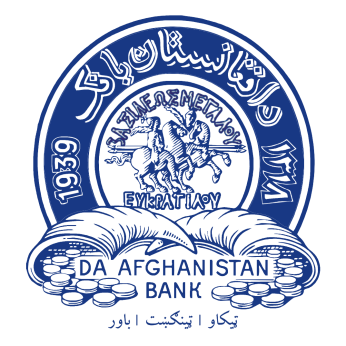 د افغانستان بانکدپولي سیاست لوی آمریتد پولي پړسوب میاشتینی راپورپه هیواد کې د قیمتونو کچې تغییراتو ته بشپړه کتنهمرغومی1398د کابل په کچه د خوراکي توکو  شاخص د کلنيمحاسبې پر بنسټ  له 5.98سلنې تر 6.24  سلنې پوری زیاتوالی موندلی دی. او د غیر خوراکي توکو شاخص د کلنی بدلون پر بنسټ د کابل په کچه له 1.88سلنه کې تر 2.77سلنېپوری زیاتوالی  کړید پیسو پړسوب(لیندۍ-مرغومی) – 1398د کابل په کچه د خوراکي توکو  شاخص د کلنيمحاسبې پر بنسټ  له 5.98سلنې تر 6.24  سلنې پوری زیاتوالی موندلی دی. او د غیر خوراکي توکو شاخص د کلنی بدلون پر بنسټ د کابل په کچه له 1.88سلنه کې تر 2.77سلنېپوری زیاتوالی  کړید پیسو پړسوب(لیندۍ-مرغومی) – 1398د کابل په کچه د خوراکي توکو  شاخص د کلنيمحاسبې پر بنسټ  له 5.98سلنې تر 6.24  سلنې پوری زیاتوالی موندلی دی. او د غیر خوراکي توکو شاخص د کلنی بدلون پر بنسټ د کابل په کچه له 1.88سلنه کې تر 2.77سلنېپوری زیاتوالی  کړید پیسو پړسوب(لیندۍ-مرغومی) – 1398د کابل په کچه د خوراکي توکو  شاخص د کلنيمحاسبې پر بنسټ  له 5.98سلنې تر 6.24  سلنې پوری زیاتوالی موندلی دی. او د غیر خوراکي توکو شاخص د کلنی بدلون پر بنسټ د کابل په کچه له 1.88سلنه کې تر 2.77سلنېپوری زیاتوالی  کړید پیسو پړسوب(لیندۍ-مرغومی) – 1398د کابل په کچه د خوراکي توکو  شاخص د کلنيمحاسبې پر بنسټ  له 5.98سلنې تر 6.24  سلنې پوری زیاتوالی موندلی دی. او د غیر خوراکي توکو شاخص د کلنی بدلون پر بنسټ د کابل په کچه له 1.88سلنه کې تر 2.77سلنېپوری زیاتوالی  کړید پیسو پړسوب(لیندۍ-مرغومی) – 1398میاشتینی بدلونمیاشتینی بدلونکلنی بدلونکلنی بدلونتوکيمرغومیلیندۍمرغومیلیندۍ1.071.693.752.77ټولیز پړسوب1.522.465.994.91خوراکي توکي او غیرې الکولي څښاک0.620.951.650.77غیرې خوراکي توکي،تنباکو او چوپړتیاوې0.941.944.223.48ټولیز شاخص د استوګن ځایونو،غلو دانو ،غوړیو او ټرانسپورټ څخه پرته .3.463.26پیسو پړسوب  د خلاصه شوي اوسط (۳۰%)(لنډیز Trimmed mean)دکابل شاخصدکابل شاخصدکابل شاخصدکابل شاخصدکابل شاخص0.692.754.143.48ټولیز پیسو پړسوب 1.354.746.245.98خوراکي توکي او غیر الکولي څښاک0.261.472.771.88غیرې خوراکي توکي،تنباکو او چوپړتیاوېخوراکي توکيپړسوب(لیندۍ- مرغومی ) 1398خوراکي توکيپړسوب(لیندۍ- مرغومی ) 1398خوراکي توکيپړسوب(لیندۍ- مرغومی ) 1398خوراکي توکيپړسوب(لیندۍ- مرغومی ) 1398خوراکي توکيپړسوب(لیندۍ- مرغومی ) 1398خوراکي توکيپړسوب(لیندۍ- مرغومی ) 1398میاشتیني بدلونمیاشتیني بدلونکلنۍ  بدلونکلنۍ  بدلونوڼډه (%)توکيمرغومیلیندۍمرغومیلیندۍوڼډه (%)توکي1.522.465.994.9147.8خوراکي توکو پړسوب او غیرې الکولي څښاک 1.320.773.452.0614.6 ډوډي اوړه غلې دانې0.670.488.638.007.5غوښه1.14-0.973.21-1.74-4.7لبنیات(شیدۍ،پنیر،هګۍ)2.762.025.102.184.6غوړي0.962.743.583.745.0وچه او تازه میوه5.8513.1416.4413.246.0سابه0.19-0.645.054.662.7خواږه0.370.20-20.7821.341.2  مصاله0.160.144.014.101.4غیرې الکولي څښاکغیرې خوراکي توکوپړسوب (لیندۍ-مرغومی) 1398غیرې خوراکي توکوپړسوب (لیندۍ-مرغومی) 1398غیرې خوراکي توکوپړسوب (لیندۍ-مرغومی) 1398غیرې خوراکي توکوپړسوب (لیندۍ-مرغومی) 1398غیرې خوراکي توکوپړسوب (لیندۍ-مرغومی) 1398غیرې خوراکي توکوپړسوب (لیندۍ-مرغومی) 1398غیرې خوراکي توکوپړسوب (لیندۍ-مرغومی) 1398میاشتیني بدلونمیاشتیني بدلونکلنې بدلونکلنې بدلونونډه (%)اقلاماقلاممرغومیلیندۍمرغومیلیندۍونډه (%)اقلاماقلام0.620.951.650.7752.252.2غیرې خوراکي توکي تنباکو او چوپړتیاوې0.110.241.65-2.18-0.30.3 سګرت او تنباکو0.612.376.897.524.64.6جامې1.491.080.891.49-19.1019.10استوګن ځای0.05-0.391.020.4211.911.9دکور سامانونه0.23-0.904.416.086.26.2درملنه0.710.094.69-6.18-4.34.3  ترانسپورت0.18-0.323.93-4.43-1.71.7مخابرات0.520.10-4.344.331.11.1  اطلاعات و فرهنگ   0.131.490.85-1.580.40.4ښوونه او روزنه0.26-0.683.614.261.11.1هوټل او رستورانت0.733.099.799.831.41.4  متفرقه